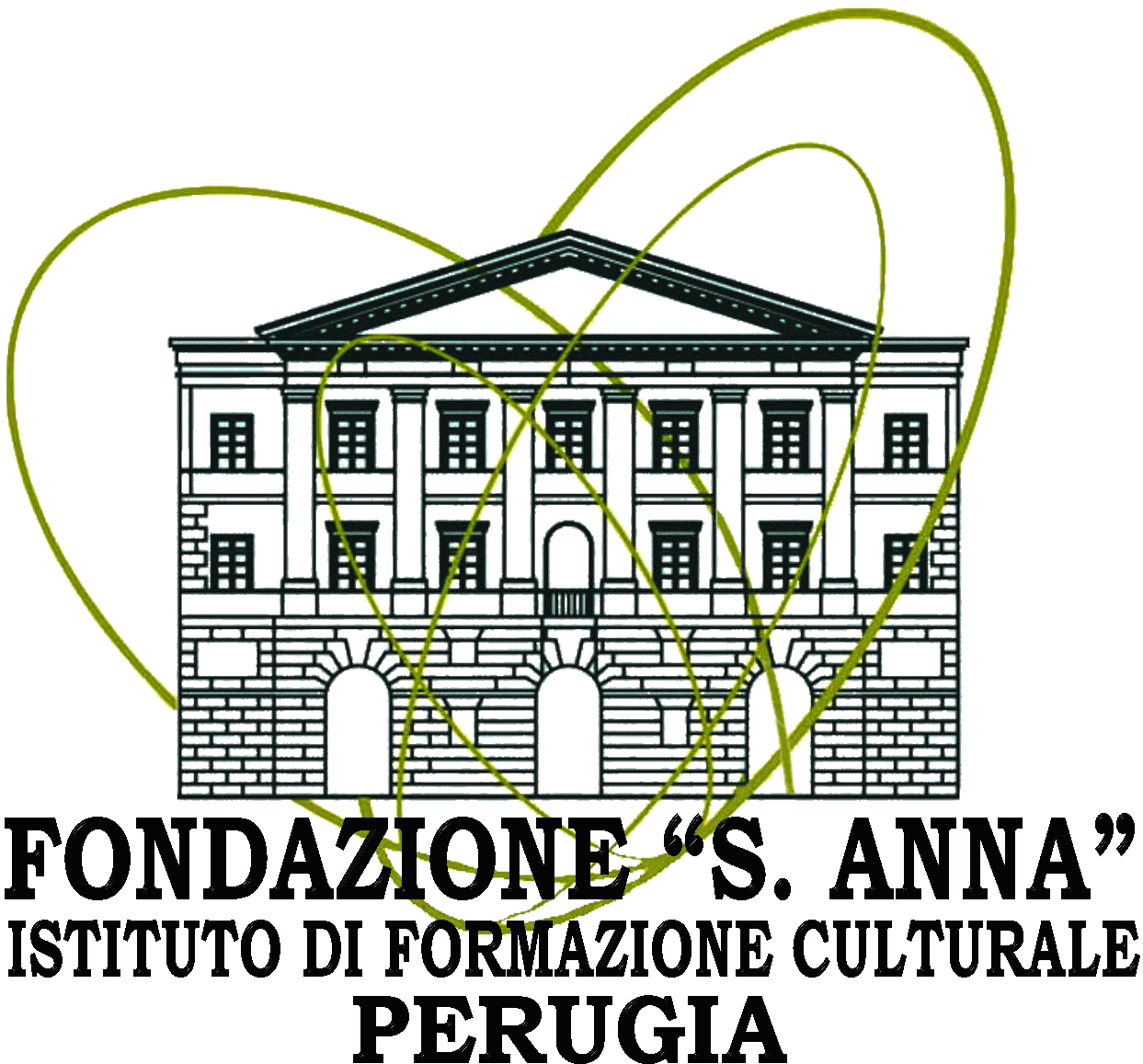 Perugia 22 gennaio 2024A tutto il personale direttivo e docente delle scuole dell’UmbriaLoro sediIl mondo della formazione, come la società stessa, sta subendo profondi cambiamenti ed è fortemente influenzato dalle tecnologie digitale, dai social network e dai cambiamenti nelle abitudini socio-culturali delle giovani generazioni. La Fondazione scrivente, nell’ambito dell’offerta formativa per il 2023/24 propone:CORSO N. 1: Comunicare in coerenza e relazionarsi in classeFORMATORE: dott.ssa Federica Bardani DURATA: 12 ore in presenza, presso la sede Fondazione Sant’Anna, in Via Roma 15, PerugiaFINALITA’: Migliorare il nostro rapporto con gli altri, avere una comunicazione più consapevole ed efficace e per: sperimentare un maggior senso di armonia con noi stessi e con gli altri avere una comunicazione più empatica e migliorare la capacità di ascolto aver maggior consapevolezza della gestione delle emozioni Conoscere l’asse di comunicazione interna cuore-cervello e le loro interazioni che “toccano“ mente, emozioni e sistema nervoso operando in sincrono e in cooperazione energetica. Conoscere l’attività̀ elettrica sincronizzata nel cervello e nel sistema nervoso che sottolinea la nostra abilità di percepire, sentire, focalizzarci, imparare, ragionare e performare al nostro meglio CONTENUTILa comunicazione come relazione (gli assiomi della comunicazione, il funzionamento del processo di comunicazione, amplio l'argomento della comunicazione non verbale; la comunicazione verticale ed orizzontale) Il funzionamento degli emisferi del cervello in relazione alle dinamiche comunicative L’influenza delle emozioni nella comunicazione e della relazione Che cosa significa comunicare in coerenza (accenno al funzionamento del nervo vago, del sistema nervoso simpatico e para simpatico e l'importanza della respirazione in coerenza) Come le emozioni influiscono nella nostra comunicazione, nelle relazioni e nella prestazione Tecnica base di coerenza cardiaca (che si basa su una specifica modalità̀ di respirazione) CALENDARIO:29 febbraio  orario 15,30 -18,007   Marzo     orario 15,30 -18,0014 Marzo     orario 15,30 -18,0021 Marzo     orario 15,30 -18,0028 Marzo     orario 15,30 -17,30Iscrizioni – entro 15 febbraio 2023 - tramite email: fondazioneistitutosantanna@gmail.com(Si prega cortesemente di indicare:  nome e cognome partecipante; - indirizzo email del docente partecipante -scuola di appartenenza)Cordiali salutiIl PresidenteProf. Marcello Rinaldi